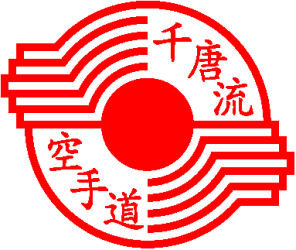 Attendance:	Helen O’Grady, Martin Phillips, Sandra Phillips, Leona Ryan, Debbie Strazzari, John Strazzari, Wendy Boman, John Boman, Nikki Staveley, Gary Saunders, Sharon Saunders, Jodie Marriott, Wayne Marriott, Adam Amos, Cath Amos, Jim Moehead, Vivienne Gray, Melanie Jones, Lee Abrahams, Rod Morgan, Sonia Perdikis, Michael Perdikis, Vicki Hay, Karren Furner, Peter Hay, Rob Gray, Adam Cartwright, Lorna Cartwright, Lesley McKeown.Apologies:     Tracy DarinMeeting Opened: 12:25pmItemActionMinutes from previous AGM readPresidents Report 2011Minutes from 2012 AGM read By Helen O'Grady.Motion that the minutes from the previous year AGM are correct.Moved:             Helen O'GradySeconded:       Martin PhillipsPresidents 2013 report presented by Helen O'Grady.Motion that the Presidents report be acceptedMoved:	Debbie StrazzariSeconded:	Martin PhillipsTreasurers Report 2011The 2013 Financial Statement was presented to members by Helen O'Grady (president) on behalf of Tracy Darin (treasurer).Motion that the Financial Statement presented for the year 01/07/2012 to 30/06/2013 be received and adoptedMoved:	Martin PhillipsSeconded:	Wendy BomanTreasurer's 2012 report presented and read by Helen O'Grady.Motion that the Treasurers report be acceptedMoved:	Martin PhillipsSeconded:      Wendy BomanSecretary’s Report 2011Secretary's 2012 report presented and read by Leona Ryan.Motion to accept the Secretary’s reportMoved:         Debbie StrazzariSeconded:   Wendy BomanInstructors Report 2011Instructors 2012 report presented and read by Martin PhillipsMotion to accept the Instructor's reportMoved:         Helen O'GradySeconded:   Debbie StrazzariNOMINATIONS AND ELECTIONSThe 2012 International Chito-Ryu Karate Federation of Australia (Sunshine Coast Branch) Committee stepped down. All positions became vacant.NOMINATIONS AND ELECTIONSThe 2012 International Chito-Ryu Karate Federation of Australia (Sunshine Coast Branch) Committee stepped down. All positions became vacant.President  Wendy Boman nominated Helen O’Grady.Helen accepts the nomination.Moved:	Wendy BomanSeconded:	Gary SaundersNo further nominations. PassedSecretaryCath Amos nominated Leona Ryan.Leona accepts the nomination.Moved:	Cath AmosSeconded:	Debbie StrazzariNo further nominations. PassedTreasurerHelen O'Grady nominates Rod Jones.Rod accepts the nomination.Moved:	Helen O'GradySeconded:      Leona RyanNo further nominations. PassedInstructor Representative Debbie Strazzari nominates Martin Phillips.Martin accepts the nomination.Moved:          Debbie StrazzariSeconded:    Wendy BomanNo further nominations. PassedKey Role RepresentativesFirst Aid OfficerTournament Co-ordinatorSocial & Fundraiser Events Co-ordinatorGrading Day BBQCo-ordinatorThe Key Role Representative positions established in 2012 will remain. These key roles representatives are assigned to co-ordinate various events and activities throughout the year.  The positions are as follows:  First Aid Officer, Tournament Co-ordinator, Social & Fundraising Events Co-ordinator, Grading Day BBQ Co-ordinator.Adam Amos nominated for  First Aid Officer.Moved:          Gary SaundersSeconded:    Cath AmosNo further nominations. PassedJodie Marriott nominated for Tournament Co-ordinator. Moved:            Leona RyanSeconded:      Adam AmosNo further Nominations. Passed.Cath Amos nominated for Social Events Co-ordinator. Moved:            Leona RyanSeconded:      Adam AmosNo further Nominations. Passed.John and Debbie Strazzari nominated for Grading Day BBQ Co-ordinators.Moved:          Helen O'GradySeconded:    Wendy BomanNo further nominations. PassedGeneral Members/ Student RepresentativesNominations were called for from the floor and received from; Wendy Boman, Debbie Strazzari, Gary Saunders, Jim Moehead.Moved:	Martin PhillipsSeconded:	Helen O’GradyMeeting Finished12:55 pm